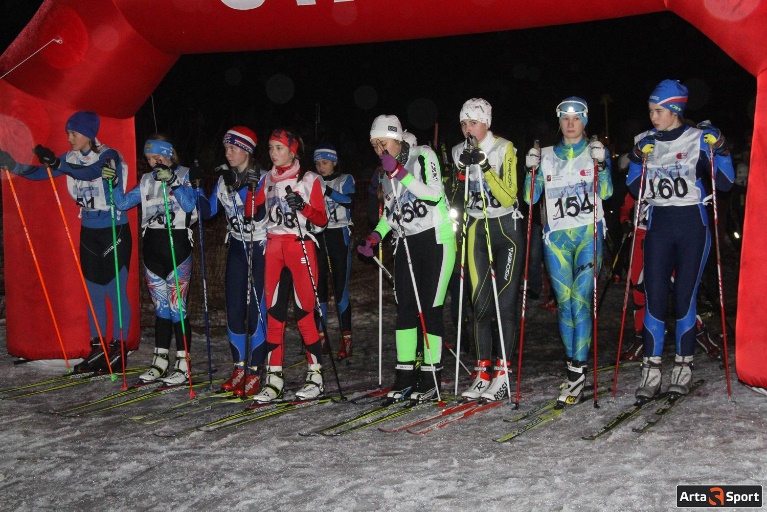 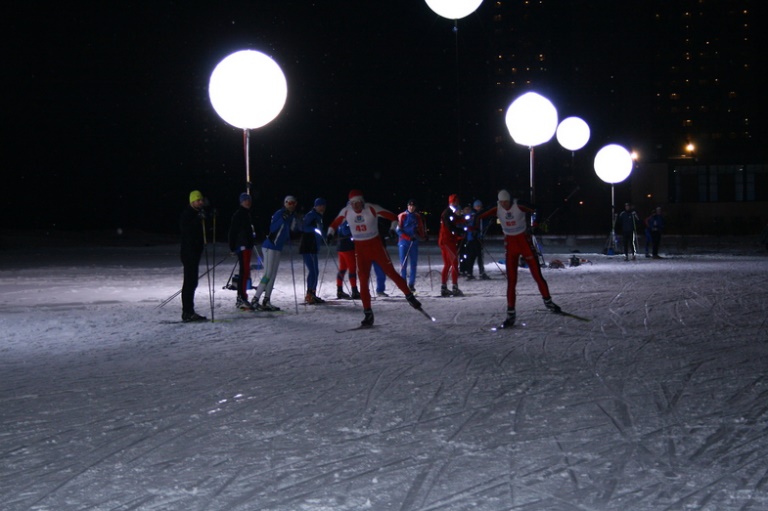 П Р О Г Р А М М А Традиционные вечерние соревнования по лыжным гонкам«Старый Новый год» 13 января 2018 год (суббота)СЗАО города Москвы, ФОК «Лазурный»Стартовый взнос отсутствует.Предварительная регистрация обязательна.Окончательная версия регламента и стартовый протокол будут представлены на сайте arta-sport.ru 12.01.18 в 22.00.Предварительные заявки принимаются до 18.00, 12.01.18 на сайте arta-sport.ru. Или на электронную почту: karinka.20@list.ruСсылка для регистрации: http://artasport.ru/event145.htmlТелефоны для справок:8-916-636-37-10 Ирина, 8-985-905-11-04 Карина.Соревнования проводятся по освещенной лыжной трассе.Стиль передвижения свободный. Старт массовый по забегам.Регистрация и дорегистрация с 15.30 до 17.30 (на лыжной базе).ВНИМАНИЕ! После 17.30 дорегистрация и перерегистрация производиться не будетВыдача номеров по предварительной регистрации начинается с 15.30 и заканчивается за 30 минут до старта в своем забеге.ПЕРВЫЙ БЛОК17.30 – построение, торжественное открытие соревнований18.00 – старт на дистанцию 600 м (1 круг) – ДМ1, №1-2518.03 – старт на дистанцию 600 м (1 круг) – ДД1, №25-5018.06 – старт на дистанцию 1,2 км (2 круга) – ДМ2, №51-7018.09 – старт на дистанцию 1,2 км (2 круга) – ДД2, №71-9018.12 – старт на дистанцию 1,2 км (2 круга) – Д мл, №91-11018.15 – старт на дистанцию 1,8 км (3 круга) – Ю мл, №111-15018.25 – старт на дистанцию 1,8 км (3 круга) – Д ср, №151-17018.35 – старт на дистанцию 1,8 км (3 круга) – Д ст, ЖЮ, Ж2, Ж3, №171-200ВТОРОЙ БЛОК19.00 – старт на дистанцию 2,4 км (4 круга) – Ю ср, Ю ст, №1-4019.15 – старт на дистанцию 2,4 км (4 круга) – Ж0, Ж1, №41-7019.30 – старт на дистанцию 3 км (5 круга) – МЮ, М2, М3, №71-11019.45 – старт на дистанцию 3,6 км (6 кругов) – М1, №111-14020.00 – старт на дистанцию 3,6 км (6 кругов) – М0, №141-200Награждение победителей и призеров сразу после финиша и подведения итогов в подгруппе.Требования к участникам соревнований и условия их допускаСпортсмены допускаются к соревнованиям при наличии соответствующей медицинской справки или расписки о полной собственной ответственности за свое здоровье. Бланк расписки выдается судьями, проводящими регистрацию спортсменов непосредственно перед соревнованиям. ПроездМесто проведения соревнований – лыжная трасса ФОК «Лазурный» по адресу: ул. Вилиса Лациса, 26 (станция метро «Планерная», «Сходненская» – проезд на автобусе № 96 или маршрутном такси № 568м до остановки «Студгородок»).№ п/пСокращенное наименование группыПолноенаименование группыГод рожденияДистанция1ДМ1, ДД1дети-мальчики, девочки первой группы2008 г.р. и мл.600м2ДМ2, ДД2дети-мальчики, девочки второй группы2006-2007 г.р.600м3Ю мл, Д млюноши, девушки младшего возраста2004-2005 г.р.1,8 км/1,2 км4Ю ср, Д срюноши, девушки среднего возраста2002-2003 г.р.2,4 км/1,8 км5Ю ст, Д стюноши, девушки старшего возраста2000-2001 г.р.2,4 км/1,8 км6МЮ, ЖЮюниоры, юниорки1998-1999 г.р.3 км/1,8 км7М0, Ж0мужчины, женщины основного возраста1997-1978 г.р.3,6 км/2,4 км8М1, Ж1мужчины, женщины первой возрастной гр.1977-1968 г.р.3,6 км/2,4 км9М2, Ж2мужчины, женщины второй возрастной гр.1967-1958 г.р.3 км/1,8 км10М3, Ж3мужчины, женщины третьей возрастной гр.1957 г.р. и ст.3 км/1,8 км